GIẢI BÀI TẬP TOÁN LỚP 3LUYỆN TẬP CHUNGBài 1 (trang 49 SGK Toán 3):Tính nhẩm:Bài 2 (trang 49 SGK Toán 3):Tính: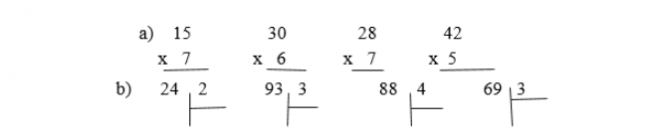 Hướng dẫn giải: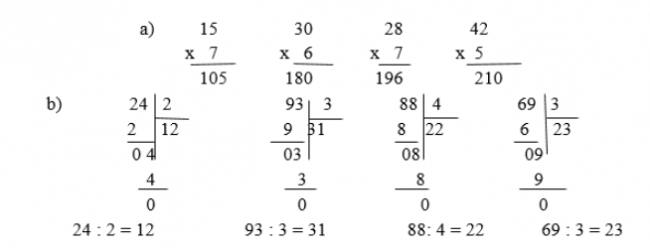 Bài 3 (trang 49 SGK Toán 3):Số ?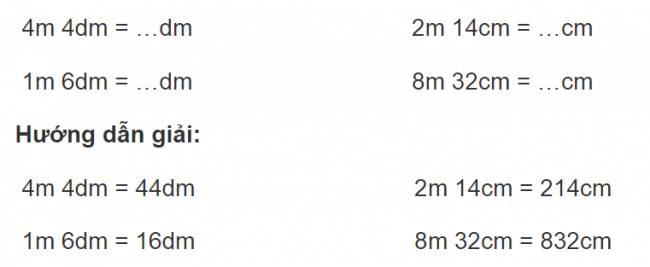 Bài 4 (trang 49 SGK Toán 3): Tổ Một trồng được 25 cây, tổ Hai trồng được gấp 3 lần số cây của tổ Một. Hỏi tổ Hai trồng được bao nhiêu cây?Hướng dẫn giải:Số cây tổ Hai trồng được là:25 x 3 = 75 (cây).Đáp số: 75 câyBài 5 (trang 49 SGK Toán 3):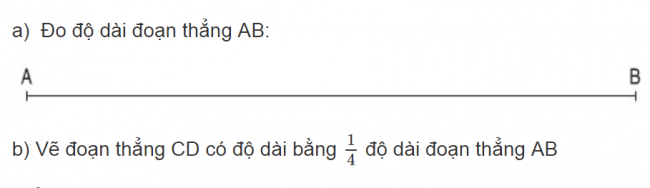 Hướng dẫn giải:a) Học sinh dùng thước để đo và được kết quả là đoạn thẳng AB có độ dài là 12 cm.b) Đoạn thẳng CD có độ dài bằng : 12 : 4 = 3 (cm)Vẽ đoạn thẳng CD : Học sinh dùng thước để vẽ đoạn thẳng CD vớ độ dài đo là 3cm.Đề bàiHướng dẫn giải6 x 9 =

28 : 7 =

7 x 7 =

56 : 7 =

7 x 8 =

36 : 6 =

6 x 3 =

48 : 6 =

6 x 5 =

42 : 7 =

x 5 =

40 : 5 =6 x 9 = 54

28 : 7 = 4

7 x 7 = 49

56 : 7 = 8

7 x 8 = 56

36 : 6 = 6

6 x 3 = 18

48 : 6 = 8

6 x 5 = 30

42 : 7 = 6

7 x 5 = 35

40 : 5 = 8